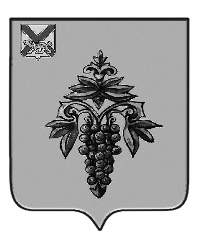 ДУМА ЧУГУЕВСКОГО МУНИЦИПАЛЬНОГО ОКРУГА Р Е Ш Е Н И Еот 16.02.2024                                                                                                  № 565  Об Отчете о результатах оперативно-служебной деятельности ОМВД России по Чугуевскому округу за 2023 годаЗаслушав и обсудив в соответствии со статьей 8 Федерального закона от 07 февраля 2011 года № 3-ФЗ «О полиции» Отчет о результатах оперативно-служебной деятельности ОМВД России по Чугуевскому округу за 2023 года, представленный начальником ОМВД России по Чугуевскому муниципальному округу, подполковником полиции (Сорокин К.С), Дума Чугуевского муниципального округаРЕШИЛА:	1. Принять к сведению прилагаемый Отчете о результатах оперативно-служебной деятельности ОМВД России по Чугуевскому округу за 2023 года.	2. Направить указанное решение ОМВД России по Чугуевскому муниципальному округу.3. Настоящее решение подлежит размещению на официальном сайте Чугуевского муниципального округа.Председатель ДумыЧугуевского муниципального округа                                         	Е.В. ПачковОтчет начальника ОМВД России по Чугуевскому округу подполковника полиции К.С. Сорокина перед  Думой Чугуевского муниципального округа «О результатах оперативно-служебной деятельности ОМВД России по Чугуевскому округу за 2023 год»16.02.2023ЧугуевкаУважаемый Евгений Валерьевич!Уважаемые депутаты!Ежегодно, реализуя принцип открытости и публичности, довожу до Вас информацию о криминогенной обстановке на территории Чугуевского округа и основных результатах деятельности ОМВД России по Чугуевскому округу за 2023 год.В течение прошлого года разрабатывались и принимались меры, направленные на повышение эффективности результатов работы на приоритетных направлениях деятельности и на дальнейшее укрепление правопорядка.Данная работа осуществлялась во взаимодействии с иными правоохранительными органами, местным самоуправлением и другими субъектами профилактики. Акцентировалось внимание на обеспечение правопорядка, личной и общественной безопасности, раскрытие и расследование преступлений.Благодаря осуществленному комплексу мер, удалось в целом сохранить контроль за состоянием криминогенной обстановки на территории Чугуевского округа.В январе - декабре 2023 года число зарегистрированных преступлений снижено на 5,4%.  Наряду со снижением общего числа преступлений, совершенных на территории обслуживания ОМВД, незначительно возросло число преступлений тяжкого и особо - тяжкого характера (+1,2%), при этом число преступлений тяжкого и особо - тяжкого характера против личности сократилось на 20,0%, в числе которых 3 убийства (АППГ – 5; -40,0%), 8 фактов умышленного причинения тяжкого вреда здоровью (АППГ -9; -11,1%) и 1 факт изнасилования (уровень прошлого года).   В отчетном периоде меньше совершено грабежей - 3 (АППГ-4;-25,0%). Совершено 1 разбойное нападение (уровень прошлого года).Выявлено 1 преступление экономической направленности (уровень прошлого года). Улучшена профилактическая работа в сфере пресечения фактов незаконного оборота наркотиков, так в отчетном периоде возросло число выявленных преступлений (+44,7%; с 38 до 55), в их числе со сбытом наркотиков в 2,5 раза (с 4 до 10). Возросло количество оконченных уголовных дел (+30,0%; с 30 до 39), в том числе со сбытом наркотиков (+100,0%; с 0 до 6).За 12 месяцев 2023 года на 28,8% сократилось количество краж (с 59 до 42), в числе которых 5 краж из квартир с проникновением (АППГ-10; -50,0%). Не допущено краж транспортных средств (АППГ-4;-100,0%), меньше совершено краж сотовых телефонов (-60,0%; с 5 до 2). В отчетном периоде совершено 2 преступления связанные с неправомерным завладением транспортным средством (АППГ-4;-50,0%).Несмотря на принимаемые меры профилактического воздействия в отчетном периоде в 4,8 раза (с 6 до 29) возросло количество преступлений связанных с мошенничеством.Также, в 4 раза возросло количество IT-преступлений (с 9 до 36).В 2023 году снижены результаты по выявлению преступлений, связанных с незаконными рубками деревьев (ст. 260 УК РФ), всего выявлено 5 преступлений (АППГ-7; -28,6%). По результатам расследования, окончено 1 уголовное дело (АППГ-0; +100,0%). Недостаточна работа в сфере пресечения незаконного оборота оружия, всего выявлено 22 преступления (АППГ –24; -8,3%). 	Принятыми мерами профилактического характера на территории обслуживания ОМВД не допущено преступлений совершенных в состоянии наркотического опьянения (АППГ-1; -100,0%). Снижено количество преступлений совершенных:- в общественном месте населённых пунктов округа (-48,7%; с 39 до 20); - на улицах населённых пунктов округа на 43,3% (с 30 до 17);- лицами в состоянии алкогольного опьянения на 12,1 % (с 58 до 51);- лицами ранее совершавшими преступления на 6,8% (со 146 до 136).Вместе с тем, работа в данном направлении недостаточна и имеет ряд проблем, это:- рост преступлений, совершенных несовершеннолетними (+100,0%; с 2 до 4);- рост преступлений в быту (+60,0%; с 5 до 8). Так, в отчетном периоде 2023 года на 9,5% сократилось число преступлений, по которым производство расследования окончено. Наблюдается рост числа преступлений, производство расследования по которым приостановлено – на 20,9%.Мы провели анализ по каждому приостановленному уголовному делу и пришли к выводу, что значительно на рост приостановленных уголовных дел повлияла приостановка преступлений, которые практически не имеют перспективы раскрытия, а это: мошенничества, совершенные с помощью IT-технологий (24; АППГ - 7), кража чужого имущества (14; АППГ - 31), незаконный оборот наркотиков (12; АППГ - 3) и незаконный оборот оружия (9; АППГ - 3), что составляет 72,8% от общего числа приостановленных.К примеру, мошенничества в отношении жителей округа совершены дистанционно, бесконтактно, потерпевшие по уголовным делам сами перечисляли денежные средства на обозначенные мошенникам счета. А номера мошенников зарегистрированы, в основном, на территории западной части страны.В прошлом году обращалось особое внимание на профилактику данного вида преступлений, беседы проведены с более 35% жителями округа (7511, листовок – 5947). Данное направление деятельности будет продолжено в 2024 году.Дорожно – транспортные происшествия, совершенные на территории района:За январь - декабрь 2023 года зарегистрировано 34 (АППГ-32) дорожно-транспортных происшествий с пострадавшими, в результате ДТП получали ранения различной степени тяжести 45 человек (АППГ-35), погибло 2 (АППГ-0). Дорожно-транспортных происшествий с участием детей совершено 5 (АППГ-4), в результате которых пострадало 6 (АППГ-4), погибших нет (уровень прошлого года). В целях обеспечения безопасности дорожного движения сотрудниками ОГИБДД выявлено 2846 (-11,2%) административных правонарушения в области обеспечения безопасности дорожного движения, из них:- 112 (АППГ-138) нарушений, связанных с  управлением ТС в состоянии алкогольного опьянения и отказ от медицинского освидетельствования на состояние опьянения; - 338 (АППГ – 280) нарушений водителями не имеющими права управления;- 34 (АППГ-49) нарушений связанных с выездом на полосу встречного движения;-  128 (АППГ -60) нарушений правил перевозки детей.Миграционная обстановка: в отчетном периоде т.г. работа по пресечению правонарушений в сфере паспортно - миграционного законодательства и режима пребывания иностранных граждан на территории Чугуевского муниципального округа улучшена.Так за период января - декабря 2023 года сотрудниками Отдела больше (+8,9%; с 90 до 98) выявлено административных правонарушений в сфере паспортно - миграционного законодательства и режима пребывания иностранных граждан.За анализируемый период на миграционный учет по месту временного пребывания поставлено 726 иностранных граждан (АППГ-810; -10,3%), в том числе: - въехавших в визовом порядке - 517 (АППГ-575; -10,8%);- въехавших в безвизовом порядке - 209 (АППГ-235; -11,1%).За 12 месяцев 2023 года в сфере миграции предоставлено более 4-х тысяч государственных услуг.Показатель удовлетворенности заявителей качеством предоставления государственных услуг составил 100%.Результаты нашей работы доступны и открыты для населения.Значительный массив информации о деятельности Отдела размещается на официальном сайте в сети Интернет. Активно используются СМИ. В районной газете «Наше время» регулярно публикуется текущая информация о криминогенной ситуации на территории округа, о проводимых Отделом мероприятиях по охране общественного порядка, разъясняются цели и задачи указанных мероприятий, их результатах, а также информирование граждан о противоправных действиях. Кроме этого, руководством Отдела ведется постоянная работа по приему граждан в строгом соответствии с ФЗ от 02.05.2006 №59-ФЗ «О порядке рассмотрения обращений граждан Российской Федерации». На интернет сайте отдела и в фойе административного здания размещен график приема граждан руководством отдела.Общее количество обращений граждан в ОМВД России по Чугуевскому району составило 257 (АППГ – 245), из которых 219 заявлений, 38 жалоб.Поступившие от них заявления и предложения были рассмотрены в установленном законом порядке, заявителям дан ответ в установленный срок. От депутатов законодательных органов государственной власти, представителей общественных организаций, объединений, уполномоченного по правам человека в Отдел обращений не поступало.В заключении хочу сказать, что мы, как и вы заинтересованы в охране общественного порядка и обеспечении безопасности граждан и всегда готовы оказывать содействие любым органам и физическим лицам.